BREATHING – Occurs in LungsInspiration – Inhaling-Ribs move ______	-Diaphragm ________ 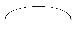 	-Chest cavity gets ________	-Air pressure inside _______→ Causes air to move inExpiration – Exhaling	-Ribs move _______	-Diaphragm curves ______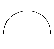 	-Chest cavity gets ________	-Air pressure inside _______→ Causes air to move out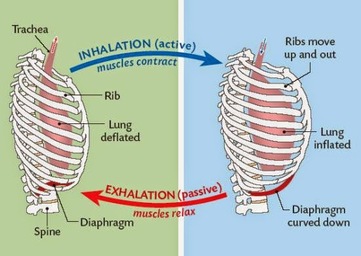 RESPIRATION – Occurs in MitochondriaProcess where ___________ from lungs (breathing) breaks down ___________ from the small intestine (digested food) to release __________________ after both being transported to the mitochondria of cells by the blood. 